Број: 287/4-1/2015Датум: 10.02.2015. године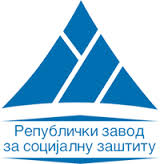 КОНКУРСНА ДОКУМЕНТАЦИЈАЗА ЈАВНУ НАБАВКУ МАЛЕ ВРЕДНОСТИ БР. 01/15за набавку добра – Материјал за саобраћајБЕЗОЛОВНИ БЕНЗИН Eвро Премиум БМБ 95 шифра из општег речника ЈН: 09132100путем електронских картица за набавку горива на бензинским станицама понуђача                     Процењена вредност ЈНМВ  416.666,00 динара  без  ПДВ-A Београд, 10. фебруар 2015.годинеДатум израде конкурсне документације: 10.02.2015. годинеКрајњи рок за достављање понуда: 20.02.2015.године до 12.00 часоваЈавно отварање понуда: 20.02.2015.године у 12.30 часоваУкупан број страница конкурсне документације: 32На основу члана 39. и 61. Закона о јавним набавкама („Сл.гласник РС“ бр. 124/2012, у даљем  тексту: Закон), члана 6. Правилника о обавезним елементима конкурсне докуметације у поступцима јавних набавки и начину доказивања испуњености услова („Сл.гласник РС“ бр. 29/2013 ), Одлуке о покретању поступка јавне набавке мале вредности - добара број 01/2015, заведену под бр. 287/1/2015 и Решења о образовању комисије за јавну набавку мале вредности бр. 287/2/2015, све од 09.02.2015.године, наручилац Републички завод за социјалну заштиту, са адресом у ул. Теразије бр. 34 је припремиоКОНКУРСНУ ДОКУМЕНТАЦИЈУ ЗА ЈАВНУ НАБАВКУ МАЛЕ ВРЕДНОСТИ- МАТЕРИЈАЛ ЗА САОБРАЋАЈ- БЕЗОЛОВНИ БЕНЗИН Eвро Премиум БМБ 95 шифра из општег речника ЈН: 09132100путем електронских карица за набавку гориваЈавна набавка мале вредности, број ЈНМВ-01/15Конкурсна документација садржи:Наведена поглавља из табеле посебно садрже:1.   ПОЗИВ ЗА ПОДНОШЕЊЕ ПОНУДЕ 1.Наручилац                 2.Предмет јавне набавке 3.Врста поступка јавне набавке                  4.Рок и начин подношења понуде                 5.Време и место отварања понуда                 6.Критеријум за оцењивање понуда                 7.Рок у којем ће наручилац донети одлуку о додели уговора                 8.Контакт особе2. ОПШТИ ПОДАЦИ О ЈАВНОЈ НАБАВЦИ 1.Подаци о наручиоцу2.Врста поступка јавне набавке                 3.Предмет јавне набавке3.  ПОДАЦИ О ПРЕДМЕТУ ЈАВНЕ НАБАВКЕ1.Предмет јавне набавке4. ВРСТА, ТЕХНИЧКЕ КАРАКТЕРИСТИКЕ, КВАЛИТЕТ, КОЛИЧИНА И ОПИС ПРЕДМЕТА ЈАВНЕ НАВАВКЕ, ОБЕЗБЕЂЕЊЕ ГАРАНЦИЈЕ КВАЛИТЕТА, РОК ЗА ИЗВРШЕЊЕ ИЛИ ИСПОРУКЕ ДОБАРА, ЕВЕНТУАЛНЕ ДОДАТНЕ УСЛУГЕ И СЛ.1. Врста предмета јавне набавке2. Техничке карактеристике3. Квалитет4. Количина5. Место извршења- испоруке добараИЗЈАВА ПОНУЂАЧА О ЛОКАЦИЈИ И БРОЈУ ОБЈЕКАТА- Образац бр. 15.	УСЛОВИ ЗА УЧЕШЋЕ У ПОСТУПКУ ЈАВНЕ НАБАВКЕ ИЗ ЧЛ.75 И ЧЛ.76ЗАКОНА И УПУТСТВО КАКО СЕ ДОКАЗУЈЕ ИСПУЊЕНОСТ ТИХ УСЛОВА          1.Упуство како се доказује испуњеност услова6. УПУТСТВО ПОНУЂАЧИМА КАКО ДА САЧИНЕ ПОНУДУ1. Подаци о језику на којем понуда мора да буде састављена2. Начин на који понуда мора да буде сачињена3. Понуда са варијантама4. Партије5. Начин измене, допуне и опозива понуде6. Учествовање у заједничкој понуди или као подизвођач7. Понуда са подизвођачем8. Заједничка понуда9.Начин и услови плаћања, гарантни рок, као и друге околности од којих зависи прихватљивост понуде9.1. Захтеви  у  погледу  начина,  рока  и  услова  плаћања 9.2.  Захтев у погледу рока  (испоруке  добара, и звршења услуге,  извођења  радова) 9.3. Захтев  у  погледу  рока  важења  понуде 10. Валута и начин на који мора да буде наведена и изражена цена у понуди11.Заштита	поверљивости	података	које	наручилац	стављa	понуђачима	на располагање, укључујући и њихове подизвођаче12.  Додатне информације или појашњења у вези са припремањем понуде13.  Додатна  објашњења  од  понуђача  после  отварања  понуда  и  контрола  код понуђача односно његовог подизвођача14. Додатно обезбеђење испуњења уговорних обавеза понуђача који се налазе на списку негативних референци  15. Врста критеријума за доделу уговора, елементи критеријума на основу којих се додељује уговор  16. Елементи критеријума на основу којих ће наручилац извршити доделу уговора уситуацији када постоје две или више понуда са истом понуђеном ценом.  17. Поштовање обавеза које произлазе из важећих прописа  18. Начин и рок за подношење захтева за заштиту права понуђача  19. Рок у којем ће уговор бити закључен7.	ОБРАЗАЦ ПОНУДЕ СА СТРУКТУРОМ ЦЕНЕ И ИЗЈАВОМ О ПРИХВАТАЊУ УСЛОВА ИЗ КОНКУРСНЕ ДОКУМЕНТАЦИЈЕ - Образац бр. 28.  ПОПУЊЕНИ, ПОТПИСАНИ И ОВЕРЕНИ ОПШТИ ПОДАЦИ ( ЗА ПОНУЂАЧА, ПОДИЗВОЂАЧА И/ ИЛИ ЧЛАН ГРУПЕ - Образац бр. 39.	ПОТПИСАН И ОВЕРЕН ОБРАЗАЦ ЗА ОЦЕНУ ИСПУЊЕНОСТИ УСЛОВА ИЗ ЧЛ.75 И ЧЛ.76 ЗАКОНА О ЈАВНИМ НАБАВКАМА И ДОКАЗИ ИСПУЊЕНОСТИ ТИХУСЛОВА- Образац бр. 410. ПОТПИСАНА И ОВЕРЕНА ИЗЈАВА О ИСПУЊЕНОСТИ ЗАКОНСКИХ УСЛОВА-Образац бр. 511.  ОБРАЗАЦ ТРОШКОВА ПРИПРЕМЕ ПОНУДЕ- Образац бр. 612.  ОБРАЗАЦ ИЗЈАВЕ О НЕЗАВИСНОЈ ПОНУДИ- Образац бр. 713.  МОДЕЛ УГОВОРA - Образац бр. 81.  ПОЗИВ ЗА ПОДНОШЕЊЕ ПОНУДА1.НаручилацНа основу члана 55. став. 1 тачка 2. и члана 60. став 1. тачка 2. Закона о јавним набавкама („Сл. гласник РС”, бр. 124/2012), наручилац Републички завод за социјалну заштиту , са адресом у ул. Теразије бр. 34, интернет адреса   www.zavodsz.gov.rs, позива   све заинтересоване  понуђаче  да  поднесу  понуде  у  складу  са  Законом,  конкурсном документацијом и позивом.2. Предмет јавне набавке:Предмет јавне набавке мале вредности је набавка  добара – Материјал за саобраћај:безоловни бензин Евро Премиум БМБ 95.  Назив и ознака из општег речника набавки:09132100- безоловни бензин.Количина предметног добра: 3600 литара3. Врста поступка јавне набавкеПредметна јавна набавка је набавка мале вредности и спроводи се у складу са Законом о јавним набавкама („Сл гласник РС“ број 124/2012), Правилником о обавезним елементима конкурсне докуметације у поступцима јавних набавки и начину доказивања испуњености услова („Сл. гласник РС”, бр. 29/2013) и Законом о облигационим односима. Процењена вредност јавне набавке  је  416.666,00 динара без  ПДВ-а. Конкурсна документација може да се преузме на Порталу управе за јавне набавке, интернет адреси www.zavodsz.gov.rs или у седишту наручиоца – Републички завод за социјалну заштиту адреса у ул. Теразије бр. 34.4. Рок и начин подношења понудеРок за подношење понуда је 10 (десет) дана од дана објављивања позива на Порталу управе за јавне набавке. Благовременим ће се сматрати све понуде које стигну на адресу наручиоца најкасније последњег дана наведеног рока, до 12,00 часова.Наручилац ће, по пријему одређене понуде, назначити датум и сат њеног пријема и понуђачу  ће  издати  потврду  о  пријему.  Понуда  коју  наручилац  није  примио  у  року одређеном за подношење понуда, односно која је примљена по истеку дана и сата до којег се могу понуде подносити, сматраће се неблаговременом.Наручилац ће, након окончања поступка отварања понуда, неблаговремену понуду вратити неотворену понуђачу, са назнаком да је поднета неблаговремено.У року за подношење понуде понуђач може да измени, допуни или опозове своју понуду, на начин који је одређен за подношење понуде. Понуђач је дужан да јасно назначикоји део понуде мења. По истеку рока за подношење понуда понуђач не може да повуче нити да мења своју понуду. Понуђач може да поднесе само једну понуду.Понуда се подноси непосредно (лично) или путем поште, на адресу: Републички завод за социјалну заштиту, адресa у  ул. Теразије бр. 34, Београд , са  назнаком :  „ ПОНУД А  за  јавну  набавку  Материјал за саобраћај –  Евро Премиум  БМБ 95  ЈНМВ  бр . 01/2015 –  НЕ  ОТВАРАТИ  -“ Понуђач подноси понуду у затвореној коверти   овереној печатом  и на  полеђини коверте наводи свој тачан назив и адресу, телефон и факс понуђача, као и име и презиме овлашћеног лица за контакт. Било би пожељно да понуда буде повезана траком у целину и запечаћена,  тако  да  се  не  могу  накнадно  убацивати,  одстрањивати  или  замењивати појединачни листови и како би се приликом отварања могло са сигурношћу утврдити да се први пут отвара.5. Време и место отварања понуда           Јавно  отварање  понуда  ће  се  обавити  последњег  дана  рока  за  подношење понуда, и то у петак 20.02.2015. године у 12.30 часова  у  просторијама  наручиоцана  адреси  Теразије бр.34. Пре почетка поступка јавног отварања понуда, представници понуђача, који ће присуствовати  поступку  отварања  понуда,  дужни  су  да  наручиоцу  предају писмена пуномоћја, на основу којих ће доказати овлашћење за учешће у поступку јавног отварања понуда.    6. Критеријум за оцењивање понуда             Критеријум за оцењивање понуда је најнижа понуђена цена.     7. Рок у којем ће наручилац донети одлуку о додели уговораОдлуку о додели уговора, која ће бити образложена, наручилац ће донети у року од1 (једног) дана од дана јавног отварања понуда, и биће достављена свим понуђачима у рокуод 3 (три) дана од дана њеног доношења. Одлука о додели уговора ће понуђачима бити достављена електронским путем и путем поште, препоручено са повратницом. Ако понуђач одбије пријем одлуке, сматра се да је одлука достављена дана када је пријем одбијен.8.  Контакт особа код наручиоца             Зорана Травица, бр. тел. 011 3621-565, мејл адреса: ztravica@zavodsz.gov.rs2. ОПШТИ ПОДАЦИ О ЈАВНОЈ НАБАВЦИ1. Подаци о наручиоцуНаручилац:  Републички завод за социјалну заштитуАдреса: ул. Теразије бр. 34Интернет страница:  www.zavodsz.gov.rs,2. Врста поступка јавне набавкеЈавна набавка мале вредности у складу са Законом о јавним набавкама ( „Сл. гл.РС бр. 124/2012), Правилником о обавезним елементима конкурсне документације у поступцима јавних набавки и начину доказивања испуњености услова („Сл. гл. РС“ бр.29/2013) и Законом о облигационим односима.3. Предмет јавне набавкеПредмет јавне набавке бр. 01/15 су добра - Материјал за саобраћај: безоловни бензин Евро Премиум БМБ 95- шифра из речника ЈН- 09132100 - Безоловни бензин3. ПОДАЦИ О ПРЕДМЕТУ ЈАВНЕ НАБАВКЕ1.Предмет јавне набавкеПредмет јаавне набавке бр. 01/15 су добра - Материјал за саобраћај: безоловни бензин Евро Премиум БМБ 95.Назив из општег речника јавних набавки : 09132100 - Безоловни бензин4.  ВРСТА, ТЕХНИЧКЕ КАРАКТЕРИСТИКЕ, КВАЛИТЕТ, КОЛИЧИНА И ОПИС ПРЕДМЕТА ЈАВНЕ НАВАВКЕ, ОБЕЗБЕЂЕЊЕ ГАРАНЦИЈЕ КВАЛИТЕТА, РОК ЗА ИЗВРШЕЊЕ ИЛИ ИСПОРУКЕ ДОБАРА, ЕВЕНТУАЛНЕ ДОДАТНЕ УСЛУГЕ И СЛ.1. Врста предмета јавне набавке: добра: Материјал за саобраћај – Евро Премиум БМБ 952. Техничке карактеристике:- Евро Премиум БМБ 95 – да испуњава захтеве ЕВРО V, емисионе стандарде у складу са европским стандардима квалитета ЕN 2283.Квалитет:У складу са Правилником о техничким и другим захтевима за течна горива нафтног порекла.4.КоличинаЕвро Премиум БМБ 95 – 3600 литара5. УСЛОВИ ЗА УЧЕШЋЕ У ПОСТУПКУ ЈАВНЕ НАБАВКЕ ИЗ ЧЛ.75 И ЧЛ.76 ЗАКОНА И УПУТСТВО КАКО СЕ ДОКАЗУЈЕ ИСПУЊЕНОСТ ТИХ УСЛОВА1.Упутство како се доказује испуњеност условаПонуђач доказује испуњеност обавезних и додатних услова из чл. 75 и чл. 76. Закона у  складу  са  Упутством  како  се  доказује  испуњеност  услова.  Понуђач  који  учествује  у поступку предметне јавне набавке, мора испунити додатне услове за учешће у поступку јавне набавке, дефинисане чл. 76. Закона и то у погледу финансијског, техничког и кадровског капацитета.У обрасцу 4. ИСПУЊЕНОСТ УСЛОВА ИЗ ЧЛАНА 75. и 76. ЗЈН И ДОКАЗИ ИСПУЊЕНОСТИ ТИХ УСЛОВА у првој колони је наведен редни број, у другој колони су наведени услови прописани законом којим се уређују јавне набавке и које мора да испуни понуђач односно представник понуђача, у трећој колони је наведен начин како се доказује испуњеност услова и у четвртој колони да ли понуђач/ подизвођач/ члан групе поседује доказ  за  испуњеност  услова.  Образац  у  последњем  реду  потписује  овлашћено  лице понуђача/ подизвођача/ члана групе којим потврђује да је упознат са условима и начину доказивања истих.Испуњеност обавезних и додатних услова за учешће у поступку предметне јавне набавке, ускладу са чл.77 ст.4 Закона, понуђач доказује достављањем Изјаве којом под пуном материјалном и кривичном одговорношћу потврђује да испуњава услове за учешће у поступку јавне набавке из чл. 75 и 76 Закона, дефинисане овом конкурсном документацијом, осим услова из чл. 75 ст. 1 тач. 5 Закона  где  доставља  важећу  дозволу  надлежног  органа  за  обављање  делатности  која  је  предмет  јавне  набавке  у  виду  неоверене фотокопије .Услови које мора да испуни подизвођач у складу са чл. 80. ЗЈН- Уколико понуђач понуду подноси са подизвођачем, понуђач је дужан да за подизвођаче достави доказе о испуњености услова из чл. 75 став 1.тачка 1, 2, 3 и 4 закона, доказ о испуњености услова  из  чл. 75  став  1  тачка  5  закона  за  део  набавке  који  ће  се  извршити  преко подизвођача, као и доказ о испуњености услова из чл. 76 став 2, а који су наведени у Обрасцу бр. 3 „Испуњеност услова из члана 75. и 76. Закона о јавним набавкама и докази испуњености тих услова“ .Услове које мора да испуни сваки понуђач из групе понуђача у складу са чл.81.ЗЈН- Сваки понуђач из групе понуђача мора да испуни услове који су наведени у чл. 75. тачка 1 ,2, 3 и 4, као и доказе о испуњавању услова из чл. 76. ст.2 закона које треба да испуњавају кумулативно. Из наведеног се може закључити да сви учесници у понуди морају испунити услове који су наведени у чл. 75 тачка од 1, 2, 3 и 4. На основу члана 77. став 4. Закона о јавним набавкама (”Службени гласник РС” бр. 124/2012), Наручилац одређује да се испуњеност услова тражених у обрасцу бр. 4 може доказати изјавом „ИЗЈАВA О ИСПУЊЕНОСТИ ЗАКОНСКИХ УСЛОВА“, датом под пуном моралном, материјалном и кривичном одговорношћу. Образац изјаве чини саставни део конкурсне документације.Изјава мора да буде потписана од стране овлашћеног лица понуђача и оверена печатом. Уколико Изјаву потписује лице које није уписано у регистар као лице овлашћено за заступање, потребно је уз понуду доставити овлашћење за потписивање. Уколико  понуду   подноси   група  понуђача.  Изјава мора бити потписана од  стране овлашћеног лица сваког понуђача из групе понуђача и оверена печатом. Уколико  понуђач  подноси  понуду  са  подизвођачем.  Понуђач је дужан да  достави Изјаву подизвођача, потписану од стране овлашћеног лица подизвођача и оверену печатом.Наручилац може пре доношења одлуке о додели уговора да тражи од понуђача, чија је понуда оцењена као најповољнија, да достави на увид оригинал или оверену копију свих или појединих доказа о испуњености услова.Ако понуђач у остављеном примереном року, који не може бити краћи од 5 дана, не достави на увид оригинал или оверену копију тражених доказа, наручилац ће његову понуду одбити као неприхватљиву.Понуђач није дужан да доставља на увид доказе који су јавно доступни на интернет страницама надлежних органа.Понуђач је дужан да без одлагања писмено обавести наручиоца о било којој промени у вези са испуњеношћу услова из поступка јавне набавке, која наступи до доношења одлуке,односно  закључења  уговора,  односно  током  важења  уговора о  јавној  набавци  и  да једокументује на прописани начин.6. УПУТСТВО ПОНУЂАЧИМА КАКО ДА САЧИНЕ ПОНУДУНа основу члана 61. Закона о јавним набавкама („Сл. гласник РС”,бр. 124/2012) и чл.6.  Правилника  о  обавезним  елементима  конкурсне  докуметације  у  поступцима  јавних набавки и начину доказивања испуњености услова („Сл.гласник РС”, бр. 29/2013) наручилац даје следеће упутство:1. Подаци о језику на којем понуда мора да буде састављенаПонуда мора бити састављена на српском језику.2.Начин на који понуда мора да буде сачињенаПонуђач понуду подноси непосредно или путем поште у затвореној коверти или кутији, затворену на начин да се приликом отварања понуда може са сигурношћу утврдити да се први пут отвара. На полеђини коверте или на кутији навести назив и адресу понуђача, телефон и контакт особу. У случају да понуду подноси група понуђача, на коверти је потребно назначити да се ради о групи понуђача и навести називе и адресу свих учесника у заједничкој понуди.Понуде слати на адредсу:  Републички завод за социјалну заштиту  ул.Теразије бр. 34  са  назнаком : ,, За  јавну  набавку  мале  вредности- набавка  добара  бр . 01 /15  –  Материјал  за  саобраћај:  Евро  Премиум  БМБ 95 - НЕ   ОТВАРАТИ”.  Понуда  се  сматра  благовременом  уколико  је  примљена  од  стране  наручиоца   до петка 20.02.2015.године  до  12 часова .Рок за подношење понуда рачуна се од дана објављивања позива за подношење понуда на Порталу јавних набавки. Наручилац ће, по пријему одређене понуде, на коверти, односно кутији у којој се понуда налази, обележити време пријема и евидентирати број и датум понуде према редоследу приспећа. Уколико је понуда достављена непосредно наручилац ће понуђачу предати потврду пријема понуде. У потврди о пријему наручилац ће навести датум и сат пријема понуде. Понуда коју наручилац није примио у року одређеном за подношење понуда, односно која је примљена по истеку дана и сата до којег се могу понуде подносити, сматраће се неблаговременом.Понуђач подноси понуду која мора да садржи следеће:  Фотокопију  решења о  регистрацији  понуђача  издатог  од  стране  агенције  за  привредне  регистре  (не  старије  од  6 месеци),  Фотокопију  дозволе  надлежног  органа  за  обављање  делатности која је предмет  јавне набавке у  виду неоверене фотокопије  и 1.  Попуњен образац- Изјава понуђача о локацији и броју објеката,2.  Попуњен образац понуде са структуром цене и изјавом о прихватању услова из конкурсне документације,3.  Попуњени, потписани и оверени општи подаци (за понуђача, подизвођача и/или члана групе)4.  Потписан и оверен Образац за оцену испуњености услова из чл. 75. и 76.  Закона о јавним набавкама и докази испуњености тих услова5.  Потписана и оверена Изјава о испуњености законских услова,6.  Образац трошкова припреме понуде,7.  Изјава о независној понуди и8.  Модел уговора.Уколико понуђачи подносе заједничку понуду, група понуђача може да се определи да обрасце дате у конкурсној документацији потписују и печатом оверавају сви понуђачи из групе понуђача или група понуђача може да одреди једног понуђача из групе који ће потписивати  и  печатом оверавати обрасце  дате  у  конкурсној  документацији,  изузев образаца који подразумевају давање изјава под материјалном и кривичном одговорношћу (нпр. Изјава о независној понуди, Изјава о испуњавању услова из чл. 75 и 76. Закона), који морају бити потписани и оверени печатом од стране сваког понуђача из групе понуђача. У случају да се понуђачи определе да један понуђач из групе потписује и печатом оверава обрасце  дате  у  конкурсној  документацији  (изузев  образаца  који  подразумевају  давање изјава под материјалном и кривичном одговорношћу), наведено треба дефинисати споразумом  којим  се  понуђачи  из  групе  међусобно  и  према  наручиоцу  обавезују  на извршење јавне набавке, а који чини саставни део заједничке понуде сагласно чл. 81. Закона.3.Понуда са варијантамаПодношење понуде са варијантама није дозвољено.4. ПартијеПредмет јавне набавке није обликован у више партија.5.Начин измене, допуне и опозива понудеУ року за подношење понуде понуђач може да измени, допуни или опозове своју понуду на начин који је одређен за подношење понуде.Понуђач је дужан да јасно назначи који део понуде мења односно која документа накнадно доставља.Измену,  допуну  или  опозив  понуде  треба  доставити  на  адресу:    Републички завод  за социјалну заштиту,  са  назнаком : „Измена понуде за јавну набавку добра – Материјал за саобраћај: Евро ПремиумБМБ 95 ЈН бр. 01/15 - НЕ ОТВАРАТИ” или„Допуна понуде за јавну набавку добра - Материјал за саобраћај: Евро ПремиумБМБ 95 , ЈН бр. 01/15- НЕ ОТВАРАТИ” или„Опозив понуде за јавну набавку добра – Материјал за саобраћај: Евро ПремиумБМБ 95  ЈН бр. 01/15- НЕ ОТВАРАТИ”  или„Измена  и  допуна  понуде  за  јавну  набавку	Материјал  за  саобраћај:  ЕвроПремиум БМБ 95 ЈН бр. 01/15 - НЕ ОТВАРАТИ”.На полеђини коверте или на кутији навести назив и адресу понуђача. У случају да понуду подноси група понуђача, на коверти је потребно назначити да се ради о групи понуђача и навести називе и адресу свих учесника у заједничкој понуди.По истеку рока за подношење понуда понуђач не може да повуче нити да мења своју понуду.6.Учествовање у заједничкој понуди или као подизвођачПонуђач може да поднесе само једну понуду.Понуђач који је самостално поднео понуду не може истовремено да учествује у заједничкој  понуди или као подизвођач, нити исто лице може учествовати у више заједничких понуда.У Обрасцу понуде понуђач наводи на који начин подноси понуду, односно да липодноси	понуду	самостално,	или	као	заједничку	понуду,	или	подноси	понуду	са подизвођачем.7.Понуда са подизвођачемУколико понуђач подноси понуду са подизвођачем дужан је да у Обрасцу понуде наведе да понуду подноси са подизвођачем, проценат укупне вредности набавке који ће поверити подизвођачу,  а који не може бити већи од 50%, као и део предмета набавке који ће извршити преко подизвођача.Понуђач у Обрасцу понуде наводи назив и седиште подизвођача, уколико ће делимично извршење набавке поверити подизвођачу.Уколико уговор о јавној набавци буде закључен између наручиоца и понуђача који подноси понуду са подизвођачем, тај подизвођач ће бити наведен и у уговору о јавној набавци.Понуђач је дужан да за подизвођаче достави доказе о испуњености услова који сунаведени у конкурсној документацији, у складу са упутством како се доказује испуњеност услова.Понуђач у потпуности одговара наручиоцу за извршење обавеза из поступка јавне набавке, односно извршење уговорних обавеза, без обзира на број подизвођача.Понуђач је дужан да наручиоцу, на његов захтев, омогући приступ код подизвођача,ради утврђивања испуњености тражених услова.8.Заједничка понудаПонуду може поднети група понуђача.Уколико понуду подноси група понуђача, саставни део заједничке понуде мора бити споразум којим се понуђачи из групе међусобно и према наручиоцу обавезују на извршење јавне набавке, а који обавезно садржи податке из члана 81. ст. 4. тач. 1, 2, 3, 4, 5 и 6. Закона и то податке о:- члану групе који ће бити носилац посла, односно који ће поднети понуду и који ће заступати групу понуђача пред наручиоцем,- понуђачу који ће у име групе понуђача потписати уговор,- понуђачу који ће у име групе понуђача дати средство обезбеђења,- понуђачу који ће издати рачун,- рачуну на који ће бити извршено плаћање,             - обавезама сваког од понуђача из групе понуђача за извршење уговора.Група понуђача је дужна да достави све доказе о испуњености услова који су наведени у „ Условима за учешће у поступку јавне набавке из чл. 75. и 76. Закона и упутству како се доказује испуњеност тих услова“.Понуђачи из групе понуђача одговарају неограничено солидарно према наручиоцу. Задруга може поднети понуду самостално, у своје име, а за рачун задругара илизаједничку понуду у име задругара.Ако задруга подноси понуду у своје име за обавезе из поступка јавне набавке и уговора о јавној набавци одговара задруга и задругари у складу са законом.Ако задруга подноси заједничку понуду у име задругара за обавезе из поступка јавне набавке и уговора о јавној набавци неограничено солидарно одговарају задругари.9.Начин и услови плаћања, гарантни рок, као и друге околности од којих зависи прихватљивост понуде9.1. Захтеви у погледу начина, рока  и услова плаћања .Начин плаћања:По испостављеном рачуну - фактури од стране изабраног понуђача, наручилац-купац ће извршити плаћање по фактурисаном износу у року од најмање 30 дана, а не дуже од 45 дана од дана пријема фактуре.  Сматраће се да је дуговање наручиоца -купца измирено првог наредног радног дана  који следи дану када фактурисана сума буде евидентирана у корист пословног рачуна понуђача-продавца.9.2.  Захтев у погледу рока  (испоруке  добара, извршења услуге, извођења  радова) Испорука добра ће се вршити на бензинским станицама понуђача, према потребама и динамици које одреди наручилац употребом електронских картица.9.3. Захтев  у  погледу  рока  важења  понуде Рок важења понуде не може бити краћи од 60 дана од дана отварања понуда.У случају истека рока важења понуде, наручилац је дужан да у писаном облику затражи од понуђача продужење рока важења понуде.Понуђач који прихвати захтев за продужење рока важења понуде не може мењати понуду.10.Валута и начин на који мора да буде наведена и изражена цена у понудиЦена мора бити исказана у динарима, са и без пореза на додату вредност, са урачунатим свим трошковима које понуђач има у реализацији предметне јавне набавке, с тим да ће се за оцену понуде узимати у обзир цена без пореза на додату вредност.Након закључења уговора о јавној набавци наручилац може да дозволи промену цене или других битних елемената уговора само из објективних разлога, услед промене цена на тржишту нафтних деривата у складу са Законом и подзаконским актима, односно посебним прописима, а свака промена уговорене јединичне цене не доводи нужно до закључења Анекса уговора уколико не прелази укупан уговорени износ.Ако је у понуди исказана неуобичајено ниска цена, наручилац ће поступити у складу са чланом 92. Закона.Ако понуђена цена укључује увозну царину и друге дажбине, понуђач је дужан да тај део одвојено искаже у динарима.11. Заштита поверљивости података које наручилац ставља понуђачима на располагање, укључујући и њихове подизвођаче.Предметна набавка не садржи поверљиве информације које наручилац ставља на располагање.12. Додатне информације или појашњења у вези са припремањем понуде   Заинтересовано лице може, у писаном облику, путем поште на адресу наручиоца Ул. Теразије бр. 34, e- mail адресе ztravica@zavodsz.gov.rs тражити од наручиоца додатне информације или појашњења у вези са припремањем понуде, најкасније 5 дана пре истека рока за подношење понуде.Наручилац ће заинтересованом лицу у року од 3 (три) дана од дана пријема захтева за додатним информацијама или појашњењима конкурсне документације, одговор доставити у писаном облику и истовремено ће ту информацију објавити на Порталу јавних набавки и на својој интернет страници.Додатне информације или појашњења упућују се са напоменом „Захтев за додатним информацијама или појашњењима конкурсне документације, Материјал за саобраћај: Евро Премиум БМБ 95, ЈНМВ бр.01/15Ако наручилац измени или допуни конкурсну документацију 5 (пет) или мање дана пре истека рока за подношење понуда, дужан је да продужи рок за подношење понуда и објави обавештење о продужењу рока за подношење понуда.По истеку рока предвиђеног за подношење понуда наручилац не може да мења нити да допуњује конкурсну документацију.Тражење додатних информација или појашњења у вези са припремањем понуде телефоном није дозвољено.Комуникација у поступку јавне набавке врши се искључиво на начин одређен чланом20. Закона.13. Додатна објашњења од понуђача после отварања понуда и контрола код понуђача односно његовог подизвођачаПосле  отварања  понуда  наручилац  може  приликом  стручне  оцене  понуда  да  у писаном облику захтева од понуђача додатна објашњења која ће му помоћи при прегледу, вредновању и упоређивању понуда, а може да врши контролу (увид) код понуђача, односно његовог подизвођача (члан 93. Закона).Уколико наручилац оцени да су потребна додатна објашњења или је потребно извршити  контролу  (увид)  код  понуђача,  односно  његовог  подизвођача,  наручилац  ћепонуђачу оставити примерени рок да поступи по позиву наручиоца, односно да омогућинаручиоцу контролу (увид) код понуђача, као и код његовог подизвођача.Наручилац може уз сагласност понуђача да изврши исправке рачунских грешака уочених приликом разматрања понуде по окончаном поступку отварања.У случају разлике између јединичне и укупне цене, меродавна је јединична цена.Ако се понуђач не сагласи са исправком рачунских грешака, наручилац ће његову понуду одбити као неприхватљиву.14. Додатно обезбеђење испуњења уговорних обавеза понуђача који се налазе на списку негативних референциПонуђач који се налази на списку негативних референци који води Управа за јавне набавке, у складу са чланом 83. Закона, а који има негативну референцу за предметнабавке који није истоврстан предмету ове јавне набавке, а уколико таквом понуђачу будедодељен  уговор,  дужан  је  да  у  тренутку  закључења  уговора   преда  наручиоцу банкарску  гаранцију  за  добро  извршење  посла,  која  ће  бити  са  клаузулама: безусловна и платива на први позив. Банкарска гаранција за добро извршење посла издаје се у висини  од  15 %, од укупне вредности уговора без ПДВ-а, са роком важности који је 30 (тридесет) дана дужи од истека рока за коначно извршење посла. Ако се за време трајања уговора промене рокови за извршење уговорне обавезе, важност банкарске  гаранције за добро извршење посла мора да се продужи.15. Врста критеријума за доделу уговора, елементи критеријума на основу којих се додељује уговорИзбор  најповољније  понуде  ће  се  извршити  применом  критеријума    „Најнижа понуђена  цена“. 16.Елементи критеријума на основу којих ће наручилац извршити доделу уговора у ситуацији када постоје две или више понуда са истом понуђеном ценом.Уколико две или више понуда имају исту најнижу понуђену цену, као повољнија биће изабрана понуда оног понуђача који је понудио дужи рок за плаћање након испостављеног рачуна- фактуре,  а  у  складу  са  роковима  предвиђеним  Законом  о  роковима  измирењановчаних обавеза у комерцијалним трансакцијама („Сл. гл. РС“бр. 119/2012).17. Поштовање обавеза које произлазе из важећих прописаПонуђач је дужан да у оквиру своје понуде достави изјаву дату под кривичном и материјалном  одговорношћу  да  је  поштовао  све  обавезе  које  произилазе  из  важећих прописа о заштити на раду, запошљавању и условима рада, заштити животне средине.18.Начин и рок за подношење захтева за заштиту права понуђачаЗахтев за заштиту права може да поднесе понуђач, односно свако заинтересовано лице, или пословно удружење у њихово име.Захтев за заштиту права подноси се Републичкој комисији, а предаје наручиоцу. Примерак  захтева  за  заштиту  права  подносилац  истовремено  доставља  Републичкојкомисији. Захтев за заштиту права се доставља непосредно, електронском поштом на e-mail zavod@zavodsz.gov.rs . Захтев за заштиту права се може поднети у току целог поступка јавне набавке, против сваке радње наручиоца, осим уколико Законом није другачије одређено. О поднетом захтеву за заштиту права наручилац обавештава све учеснике у поступку јавне набавке, односно објављује обавештење о поднетом захтеву на Порталу јавних набавки, најкасније у року од 2 дана од дана пријема захтева.Уколико се захтевом за заштиту права оспорава врста поступка, садржина позива за подношење понуда или конкурсне документације, захтев ће се сматрати благовременим уколико је примљен од стране наручиоца најкасније 3 дана пре истека рока за подношењепонуда, без обзира на начин достављања.   У том случају подношења захтева за заштитуправа долази до застоја рока за подношење понуда.После доношења одлуке о додели уговора из чл. 108. Закона или одлуке о обустави поступка јавне набавке из чл. 109. Закона, рок за подношење захтева за заштиту права је 5 дана од дана пријема одлуке.Захтевом за заштиту права не могу се оспоравати радње наручиоца предузете упоступку јавне набавке ако су подносиоцу захтева били или могли бити познати разлози за његово подношење пре истека рока за подношење понуда, а подносилац захтева га није поднео пре истека тог рока.Ако је у истом поступку јавне набавке поново поднет захтев за заштиту права од стране истог подносиоца захтева, у том захтеву се не могу оспоравати радње наручиоца за које је подносилац захтева знао или могао знати приликом подношења претходног захтева.Подносилац захтева је дужан да на рачун буџета Републике Србије уплати таксу од40.000,00 динара (број жиро рачуна: 840-742221843-57, модел 97,  позив на број  50-016, сврха: Републичка административна такса са назнаком набавке на коју се односи, корисник: Буџет Републике Србије).Поступак заштите права понуђача регулисан је одредбама чл. 138. - 167. Закона.19. Рок у којем ће уговор бити закљученУговор о јавној набавци ће бити закључен са понуђачем којем је додељен уговор у року од 8 дана од дана протека рока за подношење захтева за заштиту права из члана 149. Закона. У случају да је поднета само једна понуда наручилац може закључити уговор пре истека рока за подношење захтева за заштиту права, у складу са чланом 112. став 2. тачка5) Закона.Ако понуђач којем је додељен уговор одбије да закључи уговор о јавној набавци, наручилац може да закључи уговор са првим следећим најповољнијим понуђачем.ОБРАЗАЦ БР. 1Имајући у виду да наручилац своју делатност обавља на територији целе Републике Србије- за реализацију јавне набавке добара- Материјал за саобраћај: Евро   Премиум   БМБ   95,   ЈНМВ   бр. 01/15,   под   пуном   кривичном   и   материјалном одговорношћу изјављујемо да на територији Републике Србије поседујемо најмање 60 бензинских  станица  равномерно  распоређених  уз  аутопут  и  веће  магистралне  путеве.Бензинске пумпе се налазе на следећим локацијама:НАПОМЕНА: Понуђач доставља потписан и оверен образац Изјаве о локацији и броју објеката. Понуђач може доставити списак и број објеката на другом потписаном и овереном одговарајућем обрасцу.Датум	ПонуђачМ.П.ОБРАЗАЦ БР.2Образац понуде са структуром цене и изјавом о прихватању услова из  конкурсне документацијеМесто и датум	Потпис овлашћеног лицаМ.П. Напомене : Образац понуде понуђач мора да попуни, овери печатом и потпише сваку страницу понуде, чиме потврђује да су тачни подаци који су у обрасцу понуде наведени. Уколико понуђачи подносе заједничку понуду, група понуђача може да се определи да образац понуде потписују и печатом оверавају сви понуђачи из групе понуђача или група понуђача може да одреди једног понуђача из групе који ће попунити, потписати и печатом оверити образац понуде.Образац понуде понуђачи попуњавају према следећем упутству:У колони јединична цена без ПДВ-а, понуђач уноси цену једног литра Евро Премиум БМБ 95 без ПДВ-а, у колони јединична цена са ПДВ-ом, понуђач уноси цену једног литра Евро Премијум БМБ 95 са ПДВ-ом док је у колони укупна количина у литрима унета је количина од 3600 литара предметног добра. У колони укупан износ без ПДВ-а понуђач уноси производ унете количине Евро Премиум БМБ 95 и цене једног литра Евро Премиум БМБ 95 без ПДВ-а у колони укупан износ са ПДВ-ом понуђач уноси производ укупне количине Евро Премиум БМБ 95 и цене једног литра Евро Премиум БМБ 95 са ПДВ-ом.Све ставке из обрасца понуде морају бити попуњене, у супротном понуда ће бити непотпуна, тј. неисправна.ИЗЈАВА:Изјављујем да подношењем понуде у потпуности прихватам услове из конкурсне документације.Сагласан сам да ти услови у целини представљају саставни део уговора који не може бити контрадикторан овим условима.Место и датум	Потпис овлашћеног лицаМ.П.ОБРАЗАЦ БР.31) ОПШТИ ПОДАЦИ О ПОНУЂАЧУ2) ПОНУДУ ПОДНОСИ:А) САМОСТАЛНОБ) СА ПОДИЗВОЂАЧЕМВ) КАО ЗАЈЕДНИЧКУ ПОНУДУНапомена:  Заокружити  начин  подношења  понуде  и  уписати  податке  о  подизвођачу, уколико се понуда подноси са подизвођачем, односно податке о свим учесницима заједничке понуде, уколико понуду подноси група понуђача.Место и датум	Потпис овлашћеног лицаМ.П.3) ПОДАЦИ О ПОДИЗВОЂАЧУ Напомена: Табелу „Подаци о подизвођачу“ попуњавају само они понуђачи који подносе понуду са подизвођачем, а уколико има већи број подизвођача од места предвиђених у табели, потребно је да се наведени образац копира у довољном броју примерака, да се попуни и достави за сваког подизвођача.Место и датум	Потпис овлашћеног лицаМ.П.4) ПОДАЦИ О УЧЕСНИКУ  У ЗАЈЕДНИЧКОЈ ПОНУДИ Напомена: Табелу  „Подаци  о  учеснику  у  заједничкој  понуди“  попуњавају  само  они  понуђачи  који подносе заједничку понуду, а уколико има већи број учесника у заједничкој понуди од места предвиђених у табели, потребно је да се наведени образац копира у довољном броју примерака, да се попуни и достави за сваког понуђача који је учесник у заједничкој понуди.Место и датум	Потпис овлашћеног лицаМ.П.ОБРАЗАЦ БР.4ИСПУЊЕНОСТ УСЛОВА ИЗ ЧЛАНА 75. и 76. ЗЈН И ДОКАЗИ ИСПУЊЕНОСТИ ТИХ УСЛОВАМесто и датум	Потпис овлашћеног лицаМ.П.ОБРАЗАЦ БР. 5ИЗЈАВА О ИСПУЊЕНОСТИ ЗАКОНСКИХ УСЛОВА1.  ПОНУЂАЧА2.  ПОДИЗВОЂАЧА3.  ОВЛАШЋЕНОГ ЧЛАНА ГРУПЕ ПОНУЂАЧА(заокружити)Изјављујем под пуном моралном, материјалном и кривичном одговорношћу да испуњавамо све потребне услове из члана 75. и члана 76. Закона о јавним набавкама („Сл гласник РС“ број 124/2012) односно услове дефинисане конкурсном документацијом за предметну јавну набавку добара- Материјал за саобраћај – Евро Премиум БМБ 95, а коју спроводи Републички завод за социјалну заштиту и то да је понуђач:	Регистрован код надлежног органа, односно уписан у одговарајући регистар,	ПОНУЂАЧ и његов законски заступник није осуђиван на неко од кривичних дела као члан организоване криминалне групе, да није осуђиван за кривична дела противпривреде,  кривична  дела  против  животне  средине,  кривично  дело  примања  или давања мита, кривично дело преваре	Није му изречена мера забране обављања делатности, која је на снази у време објављивања односно слања позива за подношење понуда,	Измирио је доспеле порезе, доприносе и друге јавне дажбине у складу са прописимаРепублике Србије или стране државе када има седиште на њеној територији	Да има важећу дозволу надлежног органа за обављање делатности која је предмет јавне набавке	Те да понуђач испуњава додатне услове:1.  Довољан  технички  капацитет:  да  у  моменту  подношења  понуде  поседује-користи/ најмање 60 објеката- пумпних станица за испоруку добра равнометно распоређених по територији целе Републике Србије уз аутопут и веће магистралене путеве, а што и потврђује овом изјавом и потписивањем обрасца изјаве о локацији и броју објекта (образац бр.1)2. Довољан кадровски капацитет – да пре објављивања позива за подношење понуде има у радном односу минимум 30 запослених лица које ради на пословима који су у непоседној вези са предметом јавне набавке,3.  Неопходан финансијски капацитет – да је понуђач за претходне три годинеимао укупне пословне приходе веће од цене дате у понуди у овом поступку јавне набавке мале вредности4.  Неопходан  пословни  капацитет  –  да  је  понуђач  у  последње  три  године извршио испоруку добра која су предмет ове јавне набавке у вредности већојод цене дате у понуди у овом поступку јавне набавке мале вредностиМесто и датум	Потпис овлашћеног лицаМ.П.ОБРАЗАЦ 6.ОБРАЗАЦ ТРОШКОВА ПРИПРЕМЕ ПОНУДЕУ  складу  са  чланом  88.  став  1.  Закона,  понуђач                                                 (навести  назив  понуђача),  доставља  укупан  износ  и  структуру  трошкова  припремања понуде, како следи у табели:Трошкове  припреме  и  подношења  понуде  сноси  искључиво  понуђач  и  не  може тражити од наручиоца накнаду трошкова.Ако је поступак јавне набавке обустављен из разлога који су на страни наручиоца, наручилац је дужан да понуђачу надокнади трошкове прибављања средства обезбеђења, под условом да је понуђач тражио накнаду тих трошкова у својој понуди.Место и датум	Потпис овлашћеног лицаМ.П.ОБРАЗАЦ БР.7.ОБРАЗАЦ ИЗЈАВЕ О НЕЗАВИСНОЈ ПОНУДИдаје:У складу са чланом 26. Закона,  	,(Назив понуђача)И З Ј А В УО НЕЗАВИСНОЈ ПОНУДИПод пуном материјалном и кривичном одговорношћу потврђујем да сам понуду у поступку јавне набавке добра - материјал за саобраћај – Евро Премиум БМБ 95, а који води наручилац Републички завод за социјалну заштиту бр.01/2015, поднео независно, без договора са другим понуђачима или заинтересованим лицима.Место и датум	Потпис овлашћеног лицаМ.П.Напомена:У случају постојања основане сумње у истинитост изјаве о независној понуди, наручулац ће одмах обавестити организацију надлежну за заштиту конкуренције. Организација надлежна за заштиту конкуренције, може понуђачу, односно заинтересованом лицу изрећи меру забране учешћа у поступку јавне набавке ако утврди да је понуђач, односно заинтересовано лице повредило конкуренцију у поступку јавне набавке у смислу закона којим  се уређује  заштита  конкуренције.  Мера  забране  учешћа у поступку јавне набавке може трајати до две године. Повреда конкуренције представља негативну референцу, у смислу члана 82. став 1. тачка 2) Закона. Уколико  понуду  подноси  група  понуђача,  Изјава мора бити потписана од стране овлашћеног лица сваког понуђача из групе понуђача и оверена печатом.ОБРАЗАЦ БР.8НАПОМЕНА: Модел уговора понуђач мора да попуни, овери печатом и потпише, чиме  потврђује  да  је  сагласан  са  садржином  модела  уговора.  Поља  означена  са  "   " попуњава наручилац.Република СрбијаРепублички завод за социјалну заштитуДатум:  	. 	.2015. годинеБрој:  	/15На основу Одлуке о додели уговора бр:            /15 донете дана       .     .2015. године, за јавну набавку мале вредности бр: 01/15, ЈН мале вредности- материјал за  саобраћај- набавка добара-безоловни бензин Eвро Премиум БМБ 95,  којом је изабрана  понуда бр. 	_/15 од дана  	. 	.2015. године, закључује сеУГОВОР О КУПОПРОДАЈИДОБАРА- ЕВРО ПРЕМИУМ БМБ 95 ЈНМВ бр. 01/2015Закључен у Београду, дана  	. 	.2015.године, између:1.  РЕПУБЛИЧКИ ЗАВОД ЗА СОЦИЈАЛНУ ЗАШТИТУ, Београд, адреса за пријем писмена: Теразије бр. 34, ПИБ:  104489843, мат.бр. 17647245, а кога заступа в.д. директора Предраг Петровић, као КУПАЦ с једне стране (даље: Купац), и2.  Привредног друштва „ 	" д.о.о са седиштем у  	,ул.   	, бр. 	, ПИБ:  	, матични бр: 	, са бројем рачуна  	којисе	води	код	 	банке,	а	кога	заступа 	,  (у даљем тексту: продавац).Члан 1.Предмет уговора је набавка добра: Материјал за саобраћај – Евро Премиум БМБ 95 усвему  према  понуди  бр.	 	од дана	 	. 	_. 2015. године, заведеној од странеРепубличког завода за социјалну заштиту под бр.  	_/2015 од __.__.2015. године, којаје изабрана као најповољнија од стране наручиоца-Купца Одлуком о додели уговора бр: 	/15 донете дана  	. 	.2015. године.Понуда бр.                    од дана       .     _. 2015. године, заведена од стране Републичког завода за социјалну заштиту под бр.           /2015 од     .   .2015. године чини саставни део овог уговора.Члан 2.Укупна  вредност  овог  Уговора  је   	 	динара са ПДВ-ом.динара  без  ПДВ-а,  односноЦена  једног  литра  Евро  Премиум  БМБ  95  према  понуди  бр.	 	од дана 	. _. 2015. године износи  	динара без ПДВ-а, односно  	 ПДВ-ом.динара саОвим уговором према, а према горе наведеној понуди уговара се набавка предметног добра у количини од 3600 литара предметног добра.Након закључења Уговора о јавној набавци цена се може променити само услед повећања или смањења цена нафтних деривата на тржишту.Укупна  уговорена  вредност  из  става  1.  овог  члана  не  може  прелазити  укупну вредност јавне набавке.Промена уговорене јединичне цене не условљава нужно закључење Анекса уговора уколико не прелази укупан уговорени износ.Члан  3.Купац се обавезује да добро Евро Премиум БМБ 95 купује искључиво на бензинским пумпама Продавца употребом картица.Купопродаја нафтних деривата може се вршити искључиво коришћењем картица за набавку горива издатих од стране Продавца.Продавац се обавезује да купцу у року од 5 дана изда картице у складу са захтевом-потребама наручиоца-купца.Уговорне стране су дужне да изврше примопредају картица о чему ће бити сачињен одговарајући записник.Члан 4.Купац се обавезује да издате картице чува са дужном пажњом да не би дошло до злоупотребе или губитка.Продавац се обавезује да у случају губитка, крађе или уништења картице, о томе без одлагања обавести Продавца у писаној форми.Продавац се обавезује да по пријему обавештења о губитку, крађи или унишењу картице исту утврди неважећом.У случају раскида уговора Купац је дужан да картице врати Продавцу.Члан 5.Продавац се обавезује да купцу продаје Евро Премиум БМБ 95, квалитета у складу са Правилником о техничким и другим захтевима за течна горива нафтног порекла и одговарајућим стандардима и да Купцу изда картицу из члана 3. овог уговора која ће служити за набавку добра на бензинским пумпама Продавца и за праћење утрошка добара.Члан 6.За купљено добро Евро Премиум БМБ 95 продавац ће издавати одговарајуће рачуне -фактуре.По испостављеном рачуну- фактури од стране изабраног понуђача-продавца, наручилац-купац ће извршити плаћање по фактурисаном износу у року од најмање       дана а не дуже од 45 дана од дана пријема фактуре.Плаћање  се  врши  у  динарима  преносом  средстава  на  рачун  Испоручиоца  број 	, а који се води код  	 банке.Сматраће се да је дуговање наручиоца- купца измирено првог наредног радног данакоји следи  дану када фактурисана  сума буде  евидентирана у корист пословног рачуна понуђача-продавца.Уколико Купац пропусти да уплати било који износ који доспева на плаћање по овом Уговору на датум доспећа прецизиран достављеним фактурама, сматраће се да је Купац у доцњи.  Купац се обавезује да плати затезну камату на доспео, а неизмирен износ почевши од датума доспећа до датума уплате и то према Закону о висини стопе затезне камате.Купац је дужан да плати овако утврђену затезну камату Продавцу у року од 1 дана од датума пријема обрачуна камате на име потраживања Продавца за обрачунате затезне камате.Члан 7.Купац  је у  обавези  да  купује  деривате нафте и  то:  Евро  Премиум  БМБ 95 код Продавца према динамици коју сам одреди, у складу са потребом и природом делатности коју обавља а све у складу са понуђеном ценом и уговореном количином добара.Члан 8.Рок трајања уговора је закључно са 31.12.2015. године.Члан 9.Добра  која  су  предмет  овог  уговора  су  оквирне  потребе  (у  погледу  количине) Наручиоца.Наручилац  задржава  право  корекције  уговорених  количина  добара,  у  случају измењених околности у пословању Наручиоца.Наручилац- Купац није у обавези да утроши сва финансијска средства опредељена зареализацију јавне набавке Материјал за саобраћај – Евро Премиум БМБ 95  динара са ПДВ-ом.Члан 10.Уговорне стране имају право да једнострано писменим путем откажу Уговор са отказним роком од 30 (тридесет) дана од дана достављања писменог обавештења о отказу, у случају не испуњавања обавеза предвиђених овим Уговором, на начин одређен Законом о облигационим односима.Купац може да раскине уговор и без отказног рока ако је очигледно да Продавац неће моћи да испуни уговор ни у накнадном року.Уколико Испоручилац не испоручује добра (гориво) у уговореном року, тражену количину  и  добра  уобичајеног  квалитета  Наручилац  може  једнострано  раскинути  овај уговор.Члан 11.Уговор ступа на снагу даном када је потписан од стране последњег овлашћеног потписника, са роком важења, закључно са 31.12.2015. године.Датумом закључења Уговора сматраће се каснији датум потписа једне од уговорених страна уколико га не потпишу истовремено.За  све  што  није  регулисано  овим  уговором  примењиваће  се  одредбе  Закона  о облигационим односима.Члан 12.Уговорне стране сагласно изјављују да су уговор прочитале, разумеле и да уговорне одредбе у свему представљају израз њихове стварне воље.Све евентуалне спорове који могу настати по овом уговору уговорне стране ће решавати споразумно, а у случају да се  не  могу договорити, спор ће се решавати пред надлежним судом.Члан 13.(попуњава се само у случају испоруке са подизвођачем)Продавац ће део уговореног добара извршити преко подизвођача „                        " д.о.о са седиштем у                                       , ул.                                         , бр.            , ПИБ:                                 ,   матични   бр:                                      ,   са   бројем    рачуна 		који се води код  	, а кога заступа  		_,Продавац у потпуности одговара Купцу за извршење уговорених обавеза, те и за испоручена добра од стране подизвођача, као да их је сам извео.Члан 14.Уговорне  стране  су  сагласне  да  се  потраживање  из  овог  Уговора  не  може пренети на треће лице  без писмене  сагласности Купца.Члан 15.Овај уговор је сачињен у 6 (шест) истоветних примерака, од којих свака уговорна страна задржава по 3 ( три ) примерка.ИСПОРУЧИЛАЦ-ПРОДАВАЦ:	НАРУЧИЛАЦ-КУПАЦ:ПоглављеНазив поглављаСтрана1.Позив за подношење понуде5.2.Општи подаци о јавној набавци7.3.Подаци о предмету јавне набавке7.4.Врста, техничке карактеристике, квалитет, количина и опис добара, радова или услуга, начин спровођења контроле иобезбеђења  гаранције  квалитета,  рок  извршења,  местоизвршења односно испоруке добара (бензинске станице), евентуалне додатне услуге и сл. (Изјава понуђача о локацији и броју објеката- видети образац 1)7.5.Услови за учешће у поступку јавне набавке из чл. 75. и 76. Закона и упутство како се доказује испуњеност тих услова8.6.Упутство понуђачима како да сачине понуду         107Образац- Изјава понуђача о локацији и броју објеката17.8.Образац понуде са структуром цене и изјавом о прихватању услова из конкурсне документације19.9.Образац- општи подаци (за понуђача, подизвођача и/ или члан групе)21.10.Образац за оцену испуњености услова из чл.75 и  чл.76закона о јавним набавкама и докази испуњености тих услова24.11.Образац- изјава о испуњености законских услова26.12.Образац трошкова припреме понуде27.13.Образац изјаве о независној понуди28.14.Образац- Модел уговора29.Редни број.БЕНЗИНСКА СТАНИЦАМестоАдреса1.2.3.4.5.6.7.8.9.10.11.12.13.14.15.16.17.18.19.20.21.22.23.24.25.26.27.28.29.30.31.32.33.34.35.36.37.38.39.40.41.42.43.44.45.46.47.48.49.50.51.52.53.54.55.56.57.58.59.60.61.62.63.64.65.66.67.68.69.70.Назив (скраћено пословно име):Назив (скраћено пословно име):Пуно пословно име:Пуно пословно име:Правни облик:Правни облик:Седиште:Седиште:Адреса седишта:Адреса седишта:Шифра делатности:Шифра делатности:Назив делатности:Назив делатности:Матични број:Матични број:ПИБ:ПИБ:Назив банке:Назив банке:Број рачуна код банке:Број рачуна код банке:Телефон:Телефон:Телефакс:Телефакс:Е-маил адреса:Е-маил адреса:Име и презиме овлашћеног лица за потпис уговора:Име и презиме овлашћеног лица за потпис уговора:Ред.Бр.Опис добраЈед.цена без ПДВ-а политруЈед. цена са ПДВ-ом политруУкупна количинау литримаУкупан износ без ПДВ-а(цена по литру без пдв-апомножена са3600)Укупан износ саПДВ-ом(цена по литру са пдв-ом помноженаса 3600)1.Евро Премиум БМБ953600Рок и начин плаћањаПо  испостављеном рачуну-фактури  од  стране изабраног понуђача-продавца, наручилац-купац ћеизвршити плаћање по фактурисаном износу у року од најмање        дана од дана пријема фактуре. (рок не може бити краћи од 30 дана нити дужи од 45 дана).Рок важења понуде 	дана (рок  важења  пон уде  не  може  бити  краћи од 60 дана од дана отварања  понуда )Рок испорукеОдмах  по  захтеву  наручиоца-  купца  на  бензинским станицама понуђачаМесто и начин испорукеНа	бензинским	станицама	понуђача	 (списак бензинских  станица -Образац- Изјава  понуђача  о локацији и броју објеката ) продавца употребом електронских картица за набавку бензинаНазив понуђача:Адреса понуђача:Матични број понуђача:Порески идентификациони број понуђача (ПИБ):Име особе за контакт:Електронска адреса понуђача (е-маил):Телефон:Телефакс:Број  рачуна  понуђача  и назив банке:Лице	овлашћено	за потписивање уговора1)Назив подизвођача:Адреса:Матични број:Порески идентификациони број:Име особе за контакт:Проценат  укупне  вредности  набавке који ће извршити подизвођач:Део	предмета	набавке	који	ће извршити подизвођач:2)Назив подизвођача:Адреса:Матични број:Порески идентификациони број:Име особе за контакт:Проценат  укупне  вредности  набавке који ће извршити подизвођач:Део	предмета	набавке	који	ће извршити подизвођач:1)Назив учесника у заједничкој понуди:Адреса:Матични број:Порески идентификациони број:Име особе за контакт:2)Назив учесника у заједничкој понуди:Адреса:Матични број:Порески идентификациони број:Име особе за контакт:3)Назив учесника у заједничкој понуди:Адреса:Матични број:Порески идентификациони број:Име особе за контакт:Р.Бр.Услови из члана 75. и 76. ЗЈНДокази из члана 77. ЗЈНИспуњеност условаИспуњеност услова1.Регистрован је код надлежног органа, односно уписан уодговарајући регистарИзвод из регистра Агенције за привредне регистре, односно изводиз регистра надлежног органаДАНЕ2.ПОНУЂАЧ и његов законски заступник није  осуђиван на  некоод   кривичних   дела   као   чланорганизоване  криминалне  групе, да није осуђиван за кривична дела против привреде, кривична дела против животне средине, кривично дело примања или давања мита, кривично дело превареИзвод	из	 казнене	евиденције, односно		уверење		надлежнеполицијске  управе  Министарстваунутрашњих  послова  да   оно   и његов законски заступник није осуђивано  за  неко  од  кривичних дела  против  привреде,  кривична дела	против	заштите	животне средине, кривично дело примања мита, кривично дело превареДАНЕ3.Није  му  изречена  мера  забране обављања делатности, која је  наснази у време објављивањаодносно	слања	позива	за подношење понудаПотврде	надлежног	суда	или надлежног органа за регистрацијупривредних субјеката.ДАНЕ4.Измирио	је	доспеле	порезе, доприносе и друге јавне дажбине ускладу  са  прописима	РепубликеСрбије  или  стране  државе  када има седиште на њеној територијиПотврде	надлежног	пореског органа и организације за обавезносоцијално осигурање или потврденадлежног  органа  да  се  понуђач налази у поступку приватизације.ДАНЕ5.Да има важећу дозволу надлежног органа за обављање делатностикоја је предмет јавне набавкеИздата од стране Агенције за енергетику Републике Србије илидругог надлежног органаДАНЕУслови из чл. 76 ЗЈНРасполаже довољним техничким и кадровским капацитетомУслови из чл. 76 ЗЈНРасполаже довољним техничким и кадровским капацитетомУслови из чл. 76 ЗЈНРасполаже довољним техничким и кадровским капацитетомУслови из чл. 76 ЗЈНРасполаже довољним техничким и кадровским капацитетомУслови из чл. 76 ЗЈНРасполаже довољним техничким и кадровским капацитетом6.Довољан технички капацитет: да у моменту      подношења      понудепоседује-   користи/   најмање   60објеката- бензинских станица за испоруку добра равномерно распоређених по територији Републике  Србије  уз  аутопут  и веће магистралне путевеИзјава понуђача о броју и локацији објеката	потписана	и	оверенапечатом- образац бр. 1ДАНЕ7.Довољан кадровски капацитет – да пре објављивања позива за подношење понуде има  у радном односу   минимум   30   запослених лица које ради на пословима који су у непоседној вези са предметом јавне набавкеДовољан кадровски капацитет – да пре објављивања позива за подношење понуде има  у радном односу   минимум   30   запослених лица које ради на пословима који су у непоседној вези са предметом јавне набавкеРадна	књижица,	М	образац	и уговор о радуДАНЕРасполаже неопходним финансијским и пословним капацитетом:Располаже неопходним финансијским и пословним капацитетом:Располаже неопходним финансијским и пословним капацитетом:Располаже неопходним финансијским и пословним капацитетом:Располаже неопходним финансијским и пословним капацитетом:Располаже неопходним финансијским и пословним капацитетом:8.8.Неопходан финансијски капацитет– да је понуђач за претходне три године имаоукупне пословне приходе веће од цене	дате	у	понуди	у	овомпоступку	јавне	набавке	малевредностиИзвештај о бонитету за јавне набавке -Образац БОН-ЈН, а за привредне    субјекте    који    водепословне књиге по системупростог књиговодства биланс успеха, порески биланс и пореска пријава, потврда пословне банке о оствареномукупном промету на  пословном  –текућем рачуну. Привредни субјект који није у обавези да утврђује финансијски резултатпословања (паушалац) доставља потврду пословне банке о стварном укупном промету на  пословном  –текућем рачуну.ДАНЕ9.9.Неопходан пословни капацитет –да је понуђач у последње три године извршио испоруку добра која су предмет ове јавненабавке  у  вредности  већој  од цене дате у понуди у овом поступку   јавне   набавке   малевредностиМинимум 1 уговор и фактуре са пратећом документацијом или збириз аналитичких картицаДАНЕВРСТА ТРОШКАИЗНОС ТРОШКА У РСДУКУПАН ИЗНОС ТРОШКОВА ПРИПРЕМАЊА ПОНУДЕ